 Dia de Énfasis enditnow® Paquete de Recursos 27 de agosto 2022ABUSO DE PODERSermón y seminario escrito por  Ardis y Dick Stenbakken enditnow®Adventistas decimos que No a la violenciaPreparado por el equipo de enditnow®  del Departamento de Ministerio de la Mujer de la Conferencia General de los Adventistas del Séptimo Día.12501 Old Columbia Pike, Silver Spring, MD, 20904-6600 USA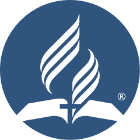 Ministerio Infantil, Educación, Ministerio Familiar, Ministerios de la Salud,Asociación Ministerial, Ministerio de la Mujer, Ministerio Juvenil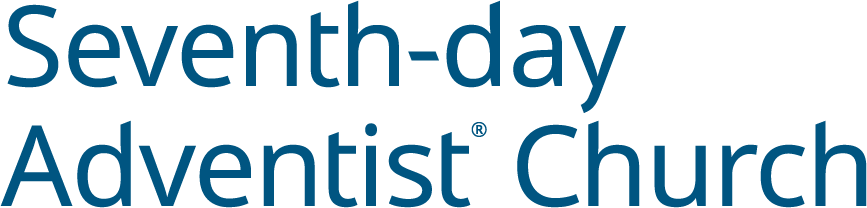 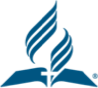 SEDE MUNDIAL DE LACONFERENCIA GENERAL 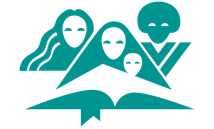 MINISTERIO DE LA MUJER Marzo 2022Queridos Líderes de Iglesia:Un saludo cordial para todos. A medida de que se vayan preparando para nuestro próximo evento titulado “Día de Énfasis enditnow®”, quisiéramos comenzar con una oración. El ciclo de abuso nunca terminará en este mundo caído, sin embargo, podemos hacer la diferencia en las vidas de las mujeres con quienes nos encontramos en el camino de la vida, y en las vidas de aquellas que nunca conoceremos.  Por medio de nuestras oraciones Dios puede intervenir y rescatar a muchas mujeres para que no terminen experimentando una vida de dolor y sufrimiento. Para aquellos que han participado de esta iniciativa en años pasados, les quisiéramos agradecer de manera especial por continuar enfatizando sobre un problema que esperamos que mejore al hablar más de él.  La temática de este paquete es “Abuso de Poder.” Este año hemos elegido un tema del cual no se habla frecuentemente pero que está presente frecuentemente en la iglesia.  ¿Qué tipo de relación hay entre aquellos en posiciones de influencia y liderazgo y la feligresía? Muchos han vivido experiencias dolorosas que nunca han mencionado, sin embargo necesitan abordarse.  Este es un tema muy sensible y les pedimos que manejen con cuidado sus palabras y acciones para no dar declaraciones generales sobre aquellos que están en posiciones de poder, ya que esto no es aplicable para todos, sino sólo hacia una minoría. Como siempre, les hemos entregado variedad de información. Ustedes tienen la libertad de elegir cómo utilizarla. Como líder de iglesia eres libre para agregar o sustituir material en orden de aplicarlo localmente. En este paquete encontrarás un sermón para el culto divino del sábado con una presentación de PowerPoint para acompañar, historia infantil,  lectura parafraseada (organizada por los autores en base a Romanos 12), seminario con presentación de PowerPoint, y una hoja para repartir con actividades grupales para ser utilizadas en el seminario.  El paquete fue preparado por el Ministerio de la Mujer de la Conferencia General en conjunto con el Ministerio Infantil, Departamento de Educación, Ministerio Familiar, Asociación Ministerial, y Ministerio Juvenil. Todo es un esfuerzo hecho en equipo por la Conferencia General. Les pedimos como líderes de su iglesia tener en cuenta de incluir otros departamentos de su iglesia al observar el Día de Énfasis de enditnow juntos. Nosotros en la Conferencia General oramos por el éxito de este día. Oramos para que Dios les entregue la fuerza necesaria para abordar este tema. También oramos para que Él bendiga su equipo y los planes que tengan. Sobre todo oramos por las vidas que serán bendecidas al ver que alguien ha validado su dolor y ha extendido una mano de amor hacia ellas. Con amor y gozo,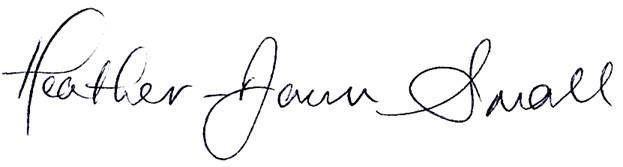 Heather-Dawn SmallDirectora del Ministerio de la Mujer “Doy gracias a mi Dios cada vez que me acuerdo de ustedes…con gozo.” Filipenses 1:3 (NVI)Tabla de ContenidoReferencias Bíblicas	4Sobre los Autores	5Notas del Programa	5Notas del Paquete	6Sugerencias para él Culto Divino	7Lectura de las Escrituras	8Historia Infantil	10Sermon	12Seminario	20Notas para Líderes	30Folleto	33REFERENCIAS BÍBLICAS Citas Bíblicas marcadas (NTV) son tomadas de la SANTA BIBLIA, NUEVA TRADUCCIÓN VIVIENTE, derecho del autor © 1996, 2004, 2015 por la casa Publicadora de Tyndale House, Carol Stream, Illinois 60188. Reservados todos los derechos . www.tyndale.comCitas Bíblicas marcadas (RVC) son tomadas de la REINA VALERA CONTEMPORANEA derecho del autor © 2009, 2011 por www.sociedadesbiblicasunidas.org Usado con Permiso.Citas Bíblicas marcadas (BLA) son tomadas de la LA BIBLIA DE LAS AMERICAS®, Derecho del autor © 1997 por el Lockman Foundation. Usado con permiso. Reservados todos los derechos.  www.lockman.org Citas Bíblicas marcadas (NVI) son tomadas de la SANTA BIBLIA, NUEVA VERSIÓN INTERNACIONAL ®. Derecho del autor © 1973, 1978 1984, 2011, Por Biblica, Inc.TM. Usado con el permiso de Zondervan. Reservados todos los derechos mundiales. www.zondervan.com la “NVI” y “Nueva Version Internacional” son marcas registradas en el Patente de Estados Unidos y la Oficina Trademark Office by Biblica, Inc.TMCitas Bíblicas marcadas (DHH) son de la Biblia DIOS HABLA HOY, Derecho del autor © 1966, 1970,1979, 1983, 1996. Usado con permiso. Reservados todos los derechos. www.sociedadesbiblicasunidas.org  Sobre los AutoresArdis y Dick Stenbakken son una pareja pastoral jubilada quienes tienen un trasfondo de amplio espectro dentro de la iglesia y en el ministerio familiar. Ardis posee una licenciatura en arte y maestría en educación con énfasis en inglés y educación secundaria.  Dick posee maestría en Teología y Filosofía, Estudios de Nuevo Testamento, Terapia Familiar, Educación Familiar y Comunidad, y un Doctorado en Educación Familiar y Comunidad. Dick sirvió como capellán Adventista en las fuerzas armadas de los Estados Unidos por 24 años. Durante ese tiempo él cumplió miles de horas de consejería familiar y personal. Ardis enseñó Inglés y estuvo involucrada sirviendo su comunidad y mujeres. Del 1992 al 2004 Dick fue Director del Ministerio de Capellanes Adventistas de la Conferencia General. Ardis sirvió como Directora Asociada del Ministerio de las Mujeres del 1995 al 1997, y después como Directora hasta el fin del 2004. Ellos han enseñado cursos de ética pastoral sexual en la Universidad de Andrews, la cual maneja problemas con abuso de poder. Durante todos estos años ellos han disfrutado de predicar y presentar seminarios juntos. Actualmente, viven en Loveland, Colorado. Tienen dos hijos que están casados y cuatro nietos, dos varones y dos niñas de edades entre 13 a 18 años. Ardis continúa siendo activa en el Ministerio de la Mujer, liderando estudios Bíblicos, y el departamento de comunicación en su iglesia local. Dick tiene un ministerio de representaciones actuadas de personajes Bíblicos, muchos de estos personajes están disponibles en DVD. Su sitio web es BibleFaces.com.Notas del ProgramaSermón: Se darán cuenta que el sermón sugiere que tengan algunas imágenes para ilustrar. También se sugiere que la persona presentando el sermón “Lo haga suyo.” En otras palabras, si pueden agregar una experiencia personal, historias locales, estadísticas locales, u otro material el cual enriquecerá el sermón para que sea más significativo y personal para su congregación, con toda certeza, pueden utilizarlas! Seminario: El seminario consiste de dos secciones: (1) la primera sección es información con respecto al abuso de poder, (2) la segunda sección es una lista de casos. Pueden dividir sus grupos en grupos más pequeños de cuatro o cinco personas para conversar acerca de algún área de abuso. Cada grupo se enfocará en dos casos de abuso y elegirá uno de esos casos para presentar. Debes distribuir correctamente el tiempo, dejando cinco minutos para las conversaciones y 15 minutos para que cada grupo pueda reportar sus conclusiones.  Cada grupo tendrá dos minutos para compartir sus conclusiones al resto de participantes.Historia Infantil: Gran parte de la historia infantil es tomada directamente de la Biblia, 2 Samuel 12, adaptada de la Versión Reina Valera Contemporánea.Notas del Paquete Por favor lean los componentes del paquete de recursos del Dia de Énfasis enditnow®. Estén  alerta a las diferentes maneras en las cuales pueden ajustar el material compartido para suplir las necesidades de su división y campo. Siéntanse libres de traducir, trabajar, y editar el paquete de recursos de acuerdo a sus necesidades locales, incluyendo la versión de la Biblia con la cual se sientan más cómodos. También están libres de adaptar el paquete de acuerdo a su cultura. Nosotros compartiremos los paquetes en Francés, Portugués y Español con las directoras del ministerio de la mujer de toda la División cuando recibamos el archivo digital traducido.  El orden de servicio sugiere himnos y lectura tomada del Himnario Adventista del Séptimo Día, © 2009 que conectan con el tema del sermón como nosotros lo hemos visto apropiado. Ustedes pueden elegir seguir el orden del programa sugerido o crear su propio orden de servicio. Quisiéramos manifestar nuestro más profundo aprecio y agradecimiento  a aquellos que compartan el paquete de enditnow con sus compañeros de campo y aceleren el proceso de alcance para las iglesias locales. El paquete en Inglés, también está disponible en nuestro sitio de web, https://women.adventist.org/enditnow-day Cordialmente les pedimos que consideren que nuestro logo “enditnow® Adventistas dicen no a la violencia” está registrado y todos los derechos son reservados. Siempre imprima  enditnow con letras minúsculas, en letras negras en negrita y con la palabra “it” en rojo oscuro, sin espacios. Usen el símbolo registrado en los títulos y titulares como primera referencia en una sección grande de documento o en el cuerpo de un documento más corto y en cualquier lugar en que esté siendo utilizado como logo en vez de texto.  Siete departamentos de la Conferencia General de los Adventistas del Séptimo Día se han unido como equipo para abordar el problema de violencia interpersonal. Ministerio Infantil, Educación, Ministerio Familiar, Ministerio de la Salud, Asociación Ministerial y Ministerio Juvenil se unieron al Ministerio de la Mujer para patrocinar la iniciativa de “enditnow® Adventistas dicen no a la violencia.” La violencia interpersonal impacta a todo el mundo, y estamos muy felices de que los ministerios para jóvenes, ancianos, hombres, mujeres, niños y adultos, miembros y pastores sean parte de un equipo para dar a conocer acerca del abuso social y espiritual el cual es una verdadera tragedia.  Sugerencias para el Culto Divino Apertura de Alabanzas						Himnario Adventista, # 12“Todos juntos reunidos”Lectura Bíblica 							Romanos 12:1-21, NLT Historia Infantil							2 Samuel 12:1-14, CEV“Él Rey David Abusa de Su Poder”Himno de Clausura: 							Himnario Adventista, # 251“No yo, sino Él”Notas para Lectura Bíblica Pueden tener dos líderes: uno  de ellos lee los que está italizado, y la congregación junta con el segundo líder leen  lo que está en letras negritas. O pueden asignar dos grupos de tres a cinco personas para tomar turnos en leer las líneas. Está es una buena manera para los jóvenes. Pueden acortar como vean necesario o usar la lectura alternativa de las que se sugiere abajo. Lectura Bíblica Antifonal (Sugerente):“Amor Cristiano”				                        	  Himnario Adventista #632 			Lectura Bíblica Lectura antifonal Romanos 12:1-21Por lo tanto, amados hermanos, les ruego que entreguen su cuerpo a Dios por todo lo que él ha hecho a favor de ustedes. Que sea un sacrificio vivo y santo, la clase de sacrificio que a él le agrada. Esa es la verdadera forma de adorarlo. No imiten las conductas ni las costumbres de este mundo, más bien dejen que Dios los transforme en personas nuevas al cambiarles la manera de pensar. Entonces aprenderán a conocer la voluntad de Dios para ustedes, la cual es buena, agradable y perfecta.Basado en el privilegio y la autoridad que Dios me ha dado, le advierto a cada uno de ustedes lo siguiente: ninguno se crea mejor de lo que realmente es. Sean realistas al evaluarse a ustedes mismos, háganlo según la medida de fe que Dios les haya dado. Así como nuestro cuerpo tiene muchas partes y cada parte tiene una función específica, el cuerpo de Cristo también. Nosotros somos las diversas partes de un solo cuerpo y nos pertenecemos unos a otros. Dios, en su gracia, nos ha dado dones diferentes para hacer bien determinadas cosas. Por lo tanto, si Dios te dio la capacidad de profetizar, habla con toda la fe que Dios te haya concedido. Si tu don es servir a otros, sírvelos bien. Si eres maestro, enseña bien.  Si tu don consiste en animar a otros, anímalos. Si tu don es dar, hazlo con generosidad. Si Dios te ha dado la capacidad de liderar, toma la responsabilidad en serio.  Y si tienes el don de mostrar bondad a otros, hazlo con gusto. No finjan amar a los demás; ámenlos de verdad. Aborrezcan lo malo. Aférrense a lo bueno.  Ámense unos a otros con un afecto genuino y deléitense al honrarse mutuamente. No sean nunca perezosos, más bien trabajen con esmero y sirvan al Señor con entusiasmo. Alégrense por la esperanza segura que tenemos. Tengan paciencia en las dificultades y sigan orando. Estén listos para ayudar a los hijos de Dios cuando pasen necesidad. Estén siempre dispuestos a brindar hospitalidad. Bendigan a quienes los persiguen. No los maldigan, sino pídanle a Dios en oración que los bendiga. Alégrense con los que están alegres y lloren con los que lloran.  Vivan en armonía unos con otros. No sean tan orgullosos como para no disfrutar de la compañía de la gente común. ¡Y no piensen que lo saben todo!Nunca devuelvan a nadie mal por mal. Compórtense de tal manera que todo el mundo vea que ustedes son personas honradas. Hagan todo lo posible por vivir en paz con todos. Queridos amigos, nunca tomen venganza. Dejen que se encargue la justa ira de Dios. Pues dicen las Escrituras:Yo tomaré venganza; yo les pagaré lo que se merecen, dice el Señor. En cambio, si tus enemigos tienen hambre, dales de comer.  Si tienen sed, dales de beber. Al hacer eso, amontonarás carbones encendidos de vergüenza sobre su cabeza. No dejen que el mal los venza, más bien venzan el mal haciendo el bien.—Romanos 12:1-21 (NTV), organizado por cómo Ardis and Dick Stenbakken lectura antifonal.Historia InfantilRey David Abusa de Su Poder2 Samuel 12Un día, el Señor envió a Natán a hablar con David, y Natán le dijo:«En cierta ciudad vivían dos hombres. Uno de ellos era rico, y el otro era pobre.  El rico tenía muchas ovejas y vacas, pero el pobre sólo tenía una corderita que había comprado y criado, y que era como su propia hija, pues comía de su mesa, bebía de su vaso y dormía en su regazo; era como de la familia, pues había crecido con él y con sus hijos.  Un día, el hombre rico recibió a un visitante y, como no quiso matar a ninguna de sus ovejas o vacas para ofrecerle de comer al visitante, fue y tomó la oveja del hombre pobre, y la preparó para su visitante.»David se puso muy furioso contra aquel hombre, y le dijo a Natán:«Juro por el Señor que ese hombre merece la muerte.  Y por haber actuado así, sin mostrar nada de misericordia, tiene que pagar cuatro veces el valor de la oveja.»Entonces Natán le dijo:«¡Tú eres ese hombre! Así ha dicho el Señor, Dios de Israel: “Yo te consagré como rey de Israel; yo te libré del poder de Saúl, yo te di el palacio que fue de tu señor, y puse en tus brazos sus mujeres. Además, yo te entregué las tribus de Israel y de Judá y, por si esto fuera poco, yo estaba dispuesto a darte mucho más.” ¿Por qué menospreciaste la palabra del Señor, y actuaste mal delante de sus ojos? Al hitita Urías lo mataste por medio de la espada de los amonitas, para quedarte con su mujer. “Ahora, en castigo, la violencia jamás se apartará de tu propia familia, pues menospreciaste al Señor y tomaste como mujer a la esposa de Urías el hitita.”  Pero así dice el Señor: “Yo haré que el mal sobrevenga sobre tu propia casa. Ante tus propios ojos entregaré tus mujeres a tu prójimo, y a pleno sol se acostará con ellas.  Lo que tú hiciste en secreto, yo lo haré a plena luz del día y en presencia de todos los israelitas.”»David le respondió a Natán:«Reconozco que he pecado contra el Señor.»Y Natán le dijo:«El Señor ha perdonado tu pecado, y no vas a morir. Pero como los enemigos del Señor hablan mal de él por causa de este pecado tuyo, tu hijo recién nacido tiene que morir.»—2 Samuel 12:1-14 (RVC), adaptado por Ardis y Dick Stenbakken SermónAbuso de PoderDía de Énfasis enditnow® 2022Escrito por Ardis y Dick Stenbakken[Nota para el Presentador: Al comenzar su sermón, muéstrele a la congregación algún tipo de instrumento filoso como: un cuchillo de cocina (Ejemplo preferido) o cuchillo exacto, herramienta para taller de madera, espada o hacha. Pídale a algún voluntario en la congregación que suba a la plataforma para inspeccionar el cuchillo. Pregúntele, ‘¿Es este objeto algo bueno o malo? Peligroso o útil?’ Si es necesario, anime está persona a llegar a la conclusión que algo filoso no es ni bueno ni malo en sí---si no que, depende de cómo es utilizado. Agradézcale por su ayuda.INTRODUCCIÓN	Entienden que es necesario tener cuidado con algo filoso porque al usarlo de una manera inconveniente puede ser peligroso. De la misma manera, debemos ser cuidadosos con el poder. El Poder en sí mismo no es algo malo ni bueno. Pero el poder puede servir para hacer algo muy bueno o para hacer mucho daño. Los automóviles y aviones tienen el poder para ayudarnos de gran manera, llevándonos donde tenemos que ir. Pero su poder también puede ser abusado y utilizado para realizar mucho daño cuando son usados como maquinas de asesinato. EL ABUSO DEL PODER EN LA BIBLIA La Biblia está llena de historias que hablan acerca del poder, su uso correcto y también  el abuso de poder. La primera y más obvia es la de Lucifer quien se convirtió en Satanás. Él tenía poder, pero él quería más poder. Él usó su posición para envenenar las mentes de un tercio de los ángeles. No estuvo satisfecho con hacer a los ángeles caer, sino que también buscó influenciar las mentes de Adán y Eva y todos aquellos que han nacido después de ellos. El abusador y los abusados están lastimados---pero Satanás recibirá su último castigo al final de los mil años. El abuso de poder muchas veces es sutil. Puede ser visto en la manipulación. Esto ocurrió en el jardín del Edén. A veces el que abusa de poder se presenta de una manera que es visto como “pobrecito yo” o al hacer que alguien empiece a dudar. Esto fue utilizado en el jardín del Edén. A veces el abusador intenta manipular a otros al decir, ‘Después de todo lo que he hecho por ti!?’ Todas estas declaraciones son falsas, abusivas y manipuladoras. Lo opuesto de Satanás y su abuso de poder es Jesús. Él nunca usó su gran poder para su propio beneficio. Es más, él negó sus poderes y tomó la posición de siervo. ‘Porque el Hijo del Hombre no vino para ser servido, sino para servir, y para dar su vida en rescate por muchos.’ (Mateo 10:45). Él es nuestro ejemplo, él tomaba en cuenta y respetaba los límites de cada persona. Él jamás usó la fuerza---y todavía mantiene esta forma de ser. Él nos da libertad para tomar nuestras decisiones. El Faraón fue otro personaje bíblico que abusó de su poder. ‘Y le dijo Faraón: Retírate de mí; guárdate que no veas más mi rostro, porque el día que vieres mi rostro, morirás’ (Éxodo 10:28). Abuso de poder bumerang (que en vez de afectar a la otra persona, uno mismo es afectado)—fue su hijo quien murió, no Moisés.Otra historia bíblica que nos entrega un ejemplo de abuso de poder es la de los hijos de Elí (1 Samuel 2:22-25). Ellos practicaron varias formas de abuso. El ministerio de Elí fue destruido y sus hijos murieron junto con él. Elena White escribió lo siguiente en relación a este caso: “Muchos de los que aseveran ser ministros de Cristo son como los hijos de Elí, que ministraban en los oficios sagrados y se aprovechaban del ministerio para envolverse en crímenes y cometer adulterio, llevando así al pueblo a transgredir la Ley de Dios. Los tales tendrán que rendir una terrible prestación de cuentas cuando los casos de todos sean presentados delante de Dios y juzgados de acuerdo con las acciones realizadas contra el cuerpo... El adulterio es uno de los pecados más terribles de nuestro tiempo. Y este pecado prevalece en los profesos cristianos de todas las clases sociales.”TCS 112.1ABUSO DE PODER POR EL REY DAVIDUna de las historias que encontramos en la Biblia que realmente nos ayuda entender este tema acerca del abuso de poder es la de la historia de David y Betsabé. Históricamente hemos analizado este relato como una historia que trata sobre el adulterio, aunque sí tiene que ver con este tema, también debemos estudiar esta historia desde una nueva perspectiva. Más de una vez David demostró que tenía cierto control sobre su poder. Él entendía el tema de los límites. Él escuchó a Abigail y no mató a su esposo y a todos a su alrededor. David le dijo a Abigail, “Bendito sea Jehová Dios de Israel, que te envió para que hoy me encontraras" (1 Samuel 25:32). Cuando David tuvo la oportunidad de matar a Saúl, él decidió cortar una esquina del manto que tenía puesto Saúl. David se sintió culpable aún habiendo hecho eso. La Biblia nos dice: “Pero le remordió la conciencia por lo que había hecho,  y les dijo a sus hombres:—¡Que el Señor me libre de hacerle al rey lo que ustedes sugieren! No puedo alzar la mano contra él, porque es el ungido del Señor. (1 Samuel 24:5-6 NVI). Una experiencia similar ocurrió cuando David tomó la jarra de agua y la lanza que estaban al lado de la cabeza de Saúl. Pero cuando David miró a Betsabé, él la deseó. Ignoró todos los límites y usó su poder para obtener lo que quería. Algunas personas han sugerido que Betsabé lo habría tentado y que ella hubiera podido rechazar sus propuestas. Aquellos que sugieren esto no entienden el poder que poseía un rey de los tiempos antiguos. Y aún si ella hubiera podido rechazar a David, era él quien hubiera debido tener una actitud responsable y no ella. Larry W. Spielman quien escribió sobre él liderazgo y prevención de mala conducta de profesionales eclesiásticos escribió lo siguiente:  “Algunos han señalado a Betsabé sugiriendo que fue ella la que sedujo a David al bañarse en un lugar donde el rey la iba a ver. Esta idea hace responsable a Betsabé y no a David, de la incapacidad del rey de controlar sus impulsos eróticos. Tal sugerencia es ridícula. Aun si Betsabé se hubiera comportado de tal forma para despertar las pasiones del rey, el rey David era plenamente responsable sobre sus propias acciones. A pesar de su belleza y encanto, Betsabé no tenía en sí misma la habilidad de hacer perder al rey su autocontrol y sentido de responsabilidad más del poder que tuvo Goliat de causarle miedo a David. Por supuesto, en esta última situación, David mantuvo la calma y el control’ (1 Samuel 17:36-37).Si Betsabé fuese la culpable, tendría que haber sido ella la que escribiera el Salmo 51 y no David. David era visto como un líder político y religioso. Se esperaba de él un nivel más alto de rendición de cuentas. Pero él decepcionó a su Dios, a él mismo, a Betsabé, a su país, a su amigo Urías y su familia--por culpa de su pecado nunca se sintió con autoridad para disciplinar a sus propios hijos.  Algunas veces personas que tienen una posición de poder excusan su comportamiento de abuso diciendo que es un ‘asunto privado.’ Hay hasta una frase legal que se utiliza a veces en estos casos, ‘adultos que han consentido.’ Pero, lo que David pensaba que era privado no era privado y afectó a la nación entera. Él se dio cuenta que es la verdad, el versículo que dice ‘...vuestro pecado os alcanzará.’ (Números 32:23).TIPOS DE PODERDémosle una mirada a los diferentes tipos de poder. Hay un tipo de poder que llamaremos posicional. Esto indica que una persona tiene un nivel de poder debido a su posición. Algunos ejemplos de estas profesiones son: 	Pastor	Abogado	Maestro	Entrenador	Cuidador	Doctor	Terapista	GerenteVIP/politico	Esposo/a	Padres	Hijos de padres ancianosLider de Iglesia:incluyendo líderes de jóvenes y Conquistadores, ancianos, etc. Tal vez todas las personas adultas que se encuentran en la iglesia entran dentro de una o más de las categorías mencionadas. Generalmente respetamos y admiramos a las personas que ocupan estas posiciones. Sin embargo, si ellos abusan de su poder pueden causar mucho daño. Examinaremos cuidadosamente este tema más adelante. Otros tipos de poder pueden ser: Económico— el uso o mal uso del dinero y confianza en el manejo de los fondos. Estas personas ejercen poder porque tienen mucho dinero, ellos son admirados, o controlan eventos y situaciones con su dinero cuando entregan o retienen dinero. Influencia—el uso de persuasión por ser autores de libros, miembros de ciertos grupos, son autoritarios, etc. Considera personas que son parte del mundo de deportes, estrellas de Hollywood, música, los medios de comunicación y otras personas famosas que influyen a sus seguidores y respaldan productos. Ellos guardan un poder persuasivo. Físico—Usualmente este es el uso del tamaño y la fuerza física para forzar a otros. Este tipo de poder es bastante obvio, si eres más grande y tienes más fuerza que yo, tienes poder sobre mí. Informacional—El uso de la información que otro necesita o no conoce, entrega poder a aquel que tiene el conocimiento. Esto es especialmente cierto con líderes políticos y de la iglesia. Si uno tiene información exclusiva, uno puede controlar situaciones y también a las personas. Psicológico y Emocional—El uso de las emociones para avergonzar, manipular o controlar a otros. Efesios 6:4 nos dice, ‘no provoquéis a ira a vuestros hijos’.Espiritual--Usar la influencia espiritual o su posición espiritual para mandar, exigir, degradar o forzar a otra persona a creer o comportarse de cierta forma. Sexual— Aprovecharse de otra persona para la auto-gratificación sexual. El abuso causado por estos individuos se puede manifestar en la forma de abuso sexual, incesto, acoso, abuso verbal y/o emocional, tomando ventaja de una persona o grupo para el beneficio del abusador. Nota: En muchos países existen protocolos legales acerca del proceso de denuncia y sanciones legales potencialmente severas para este tipo de abuso, especialmente el abuso de niños menores.Algunos sentados aquí hoy podrían estar pensando, ‘Bueno, yo no hago parte de ninguna de estas categorías. NO tengo poder’. Pero todos de una manera u otra tenemos algún tipo de poder. Debemos respetar los límites y ser responsables por el uso de este poder. Usualmente la persona que siente que no tiene ningún poder, fácilmente se puede convertir en víctima de otra persona. Debes estar atento/a de esta realidad y protegerte. EL ABUSO DE PODER EN LA IGLESIA Alrededor del mundo personas comentan y aparecen en los medios de comunicación, historias acerca del abuso de poder. Probablemente hemos escuchado en las noticias, historias de abuso infantil por parte de sacerdotes pertenecientes a otra denominación. Dudamos de que sea un problema exclusivo a una parte específica del mundo, sin embargo algunos países son más abiertos a hablar de estos asuntos. Estamos orgullosos de que la Iglesia Adventista del Séptimo Día haya sido proactiva en señalar el abuso de pastores, maestros y otros líderes de iglesias. Sin embargo, nunca se solucionará el problema del abuso fingiendo que este no ocurre.  Porque en realidad sí ocurre. En febrero del 2008 un artículo fue publicado en inglés en la revista Ministerio Adventista,  acerca de la empresa de seguros de la iglesia Adventista del séptimo día llamada  “Adventist Risk Management”.  Uno de los directores al responder una pregunta acerca de abuso de parte de los líderes de iglesia dijo, ‘El abuso ocurre. Algunas denominaciones han tomado la posición de negar, negar, negar hasta que la corte intervenga. La pericia desarrollada por él grupo entero (Adventist Risk Management) entra en acción al intentar minimizar el dolor y sufrimiento causado por el abuso. En el momento en que las quejas se ponen agresivas, suelen ir en contra de la iglesia y también hacia los individuos que intentan ayudar a las víctimas. La recuperación se vuelve casi imposible.’ Cuando se abusa del poder, se hiere a la gente.  Y muchas veces se pierde la confianza en Dios también. Cuando se traspasan los límites, alguien siempre sale lastimado y, a menudo, es la persona que tiene el poder además de la “víctima”. Y cuando se trata de un líder de la iglesia, no solo se lastiman los individuos, sino también la iglesia y la misión de la iglesia. Hablaremos más sobre esto en el seminario de Abuso de poder.[Nota para el presentador: Este es un buen espacio de tiempo para anunciar la hora y  lugar del seminario.]EL ABUSO DE PODER FUERA DE LA IGLESIAEn los Estados Unidos, según las estadísticas, poco menos de 500 educadores fueron arrestados en las escuelas por incidentes de abuso sexual durante el año 2015. Obviamente esto fue un abuso de poder. Los que abusaron fueron afectados; aquellos que fueron abusados ​​fueron dañados, a veces de por vida. Como experimento, se ingresó "Abuso de poder" en el motor de búsqueda de Internet de Google y luego se ingresaron uno por uno los países Ghana, Filipinas, Suecia, Canadá, Singapur, Nueva Zelanda, Jamaica, Siria y Austria, todos y cada parte del mundo.En una encuesta del 2019, el 28 por ciento de los estadounidenses dijeron que creen que una minoría considerable de funcionarios electos infringe la ley o abusa de los poderes de su cargo. Por otro lado, el 12 por ciento de los estadounidenses informaron que creen que casi todos los funcionarios electos abusan de los poderes de su cargo.5Según “The National Intimate Partner and Sexual Violence Survey”, en Estados Unidos, entre los años 2010 y 2012, cada año un promedio de casi cinco millones de mujeres sufrieron violencia sexual por contacto, y casi un millón y medio fueron violadas. Ninguno de estos incidentes fue netamente acerca de sexo, fue acerca de abuso de poder.QUÉ PODEMOS HACER¿Qué hacemos con este problema? ¿Hay una solución? ¿Alguna buena noticia? ¡Oh sí!Primero, cada uno de nosotros debe admitir que si no permitimos que el Espíritu Santo nos guíe en todos los aspectos de nuestra vida, nosotros mismos podríamos ser culpables de abusar de poder en algún aspecto de nuestra vida. Debemos tener cuidado de permitir ser víctimas o de abusar de poder. Como miembros de una congregación, miembros de una comunidad, miembros de una familia, debemos exigir que otros sean responsables de su actuar y nosotros mismos rendir cuentas delante de otros y delante de Dios.Estos son algunos aspectos en los cuales podemos y debemos prestar atención: Responsabilidad. Como pastor, líder espiritual o maestro, cualquier persona en posición de poder debe reconocer que Dios los va a hacer responsables de mantener sus estándares. No sólo de lo que hablan, sino también de la manera cómo viven sus vidas. Su estilo de vida. ‘Hermanos míos, no os hagáis maestros muchos de vosotros, sabiendo que recibiremos mayor condenación.’(Santiago 3:1, NBLA).Reciprocidad. Cuando encontramos un terreno en común sin intentar dominar a otros, podemos trabajar mejor juntos. Si hay desigualdad a cualquier nivel, alguien va a estar en desventaja y hay mayor posibilidad de que se abuse de poder.Respeto. Debemos tomar la decisión de respetar nuestros propios límites, cuerpo y poder. Eso significa no usar estos elementos para abusar, ni permitir que abusen de nosotros. Pablo deja esto en claro cuando dice, ‘Por lo tanto, amados hermanos, les ruego que entreguen su cuerpo a Dios por todo lo que él ha hecho a favor de ustedes. Que sea un sacrificio vivo y santo, la clase de sacrificio que a él le agrada. Esa es la verdadera forma de adorarlo’ (Romans 12:1, NTV), y “¿No se dan cuenta de que su cuerpo es el templo del Espíritu Santo, quien vive en ustedes y les fue dado por Dios? Ustedes no se pertenecen a sí mismos’ (1 Corintios 6:19).Colaboración. Otra vez volvemos a los ejemplos bíblicos. Al principio de la historia del mundo se le entregó control a ambos Adan y Eva. Ninguno de ellos debería usar su poder para dominar al otro.  Cuando trabajamos juntos y no por encima de otros, tenemos mejores resultados. En el Nuevo Testamento es interesante ver que a José y María se les entregó una visión a ambos.  Elizabeth y Zacarías trabajaron juntos para entrenar a su hijo Juan. Observen la palabra “Colaboración”: co (Juntos) labor (trabajar)....trabajar juntos.  Ananías y Safira son un ejemplo negativo de colaboración ya que esta fue abusiva. Ellos tenían poder económico—no se sabe por qué decidieron usar ese poder para engañar. Este ejemplo nos ilustra la gravedad del pecado dentro de la iglesia, la sensibilidad del Espíritu Santo hacia el pecado y la rapidez con que Dios juzga el pecado.EJEMPLOS POSITIVOS EN EFESIOSEn Efesios 4 encontramos una hermosa ilustración de responsabilidad, reciprocidad, respeto y colaboración. Todos estos elementos combinados y positivos.Empezando con Efesios 4:1 y siguiendo con el resto de versículos, los creyentes son  llamados para vivir… de una manera digna del llamamiento que han recibido’...’siendo humildes y gentiles, pacientes, manteniendo la unidad del Espíritu por medio del enlace de la paz. ’Si realmente viviéramos así, no existiría ningún tipo de abuso.  Nadie tomaría ventaja de otro simplemente porque tienen la posibilidad de hacerlo.Pablo continúa en los versículos 4:17-19 en donde entrega una advertencia acerca de la futilidad de pensar mal y reaccionar mal. Esto nos puede llevar a un entendimiento oscuro y una vida separada de Dios. “A causa de la ignorancia que los domina y por la dureza de su corazón’.¿Ven el contraste? ¿Dimensionan el impacto de estas ideas contrastantes? El primero es digno del llamado que ha recibido. Es humilde, gentil, paciente y mantiene la unidad con el Espíritu. El otro está lleno de ideas malévolas y de un comportamiento que lleva a un entendimiento nublado y finalmente a la separación de Dios. El Versículo 23 nos invita a tener una nueva actitud y una nueva forma de ser, ‘creados a la imagen de Dios, en verdadera justicia y santidad’.En este pasaje se ve al Maestro Artesano, moldeandonos y cambiándonos por medio de los bordes filosos de la verdad, y así no seamos ni culpables ni víctimas de abuso, sino que nos convirtamos en una hermosa réplica de Su presencia. Pero Pablo continúa en el verso 4:26 lidiando con la realidad de que en algún momento tal vez nos enojemos! Hasta Jesús se enojó (Marcos 3:5), pero Él nunca fue abusivo. El enojo es como el elemento filoso demostrado al principio del sermón. El enojo puede ser violentamente destructivo y abusivo, o podemos estar tan enojados por algo que está errado, que somos movidos a buscar una solución positiva; somos forzados a cambiar el comportamiento y el abuso injusto. Debe quedar en claro de que el enojo nunca es una excusa para ningún tipo de abuso. Nunca. “Si se enojan, no pequen. No permitan que el enojo les dure hasta la puesta del sol.” (NVI)  Está es la manera en que Pablo pone límites sobre esta emoción humana.   Por el contrario, Pablo continúa diciendo en Efesios 5:1 que debemos imitar a Dios y “vivir una vida de amor.”  La palabra original usada por Pablo para decir imitar es “mimetai”, de donde sacamos la palabra para ‘imitar o mímica’. Solo hay una forma de realizar esto: tenemos que mirar a Dios intencionalmente y concentrarnos en Sus atributos, buscando incorporar esas mismas características de Su carácter en nuestro diario vivir. Ser como Él y reflejar Su carácter a aquellos que nos rodean. De acuerdo a Pablo, hacer menos que esto es autorizar al diablo no sólo a influenciarnos momentáneamente, sino es darle la llave de la puerta de nuestro corazón. Debemos…”comprobar lo que agrada al Señor” (5:10), y ser “tener cuidado de nuestra manera de vivir. No viviendo como necios, sino como sabios…”(5:15).Si vivimos enfocados en estas características positivas (Responsabilidad, Compañerismo, Respeto y Colaboración), nos “someteremos los unos a los otros, por reverencia a Cristo” (5:21). ¿Pueden percibir el compañerismo descrito aquí? De esta manera en cada una de nuestras relaciones —y Pablo desenvuelve las relaciones familiares de manera clara en el resto del capítulo y todo el libro—nosotros reflejamos en nuestra vida la responsabilidad, el compañerismo, el respeto y la colaboración que representa el ser moldeados a la imagen de Dios. Esto es lo opuesto al abuso de poder!  Si vivimos enfocados en estas características positivas (responsabilidad, compañerismo, respeto y colaboración), no estaremos airados, molestos por cualquier cosa, o “provocando” a otros--ni siquiera nuestro propios hijos (6:4). Nuestros matrimonios también serán fundados en la equidad, respeto y sumisión mutua el uno para el otro, y especialmente hacia Dios. CONCLUSIÓN[Nota para el presentador: Si pueden, tengan alguna escultura, tal vez una escultura hermosa de madera o piedra, también puede ser de barro. Muéstrele a todos.]Así como un escultor de madera puede usar su instrumento afilado para crear un hermoso diseño tallado en madera, de la misma manera un cuchillo, o cualquier elemento afilado, puede usarse para dañar, cortar, herir, desfigurar.Lo mismo pasa con el poder. Se puede usar el poder para dañar a otros. El mal uso y abuso de poder destruye las oportunidades de traer a otros a Cristo, porque el poder abusivo aleja del diseño divino al que abusa y al que es abusado.O se puede usar el poder para ayudar a formar una vida hermosa moldeada por el Espíritu Santo para la gloria de Dios. Con el poder del Espíritu Santo nos convertimos en artesanos y colaboradores de Dios para hacer de este mundo un lugar más hermoso. Él quiere que guiemos a las personas hacia un futuro hermoso: y, en última instancia, hacia la vida eterna.“Por eso yo, que estoy preso por la causa del Señor, les ruego que vivan de una manera digna del llamamiento que han recibido, siempre humildes y amables, pacientes, tolerantes unos con otros en amor. Esfuércense por mantener la unidad del Espíritu mediante el vínculo de la paz” (Efesios 4:1-3).Cuando nuestras vidas son vividas de esta manera, apreciando el poder con un uso positivo, demostramos plenamente el carácter de Dios y atraemos a otros a Él en verdadera adoración. Esto es evangelismo en su máxima expresión.LLAMADOMientras estás sentado aquí hoy, ¿Será que el Espíritu Santo está hablándote a tu mente y corazón, pidiéndote que trabajes junto a Él con Su amor y Su carácter, para alcanzar a las personas que están sufriendo alrededor tuyo?  ¿Puedes sentir esa carga o peso en tu corazón? Yo creo que Dios nos llama a todas a alcanzar a otras mujeres que están con dolor, mujeres solteras, mujeres que tienen un historial de abuso y tristeza, mujeres deprimidas, mujeres que se sienten en un segundo plano o han tratado de esconderse en la última banca de la iglesia. No importa a quien Dios te está llamando a alcanzar y ministrar, recuerda que esa persona está esperando. Sí, ella te está esperando. No la dejes esperar demasiado.Si quieres hoy mismo responder a Dios y decir: “Sí, estoy dispuesta a servir, a ministrar a otros junto a ti con tu amor y en tu nombre.” Si este es tu deseo, por favor ponte de pie mientras oro.— Los textos bíblicos usados en el sermón ha sido tomado de la Nuevo Versión Internacional a menos que haya sido mencionado de manera diferente. SeminarioABUSO DE PODERenditnow® Dia de Énfasis 2022Escrito por Ardis y Dick Stenbakken[Nota para el presentador: Sugerimos que el presentador tenga estadísticas locales o nacionales para compartir, así como conocimiento de las leyes locales y quizás casos locales actualizados.][También es importante notar que ni el sermón ni el seminario cubren todo lo que hay que decir sobre este tema; por ejemplo, se dice muy poco acerca de la restauración o la penalidad—simplemente no hay suficiente tiempo. Sería bueno preguntar si la División donde pertenece (División Interamericana en este caso) tiene alguna normativa, comité  o recursos similares para manejar la conducta sexual inapropiada y el abuso en la iglesia. Puede ponerse en contacto con las personas encargadas del Ministerio de la Mujer o el Ministerio de la Familia de su división para obtener información. Un buen sitio web para más información es http://www.thehopeofsurvivors.com/default.asp. Trata principalmente de la mala conducta pastoral, pero muchos conceptos pueden ser aplicables a otras situaciones. Un buen libro en inglés sobre el abuso sexual es “ Sex in the Forbidden Zone” por Peter Rutter, Fawcett, 1991.]El tema del abuso de poder es un tema amplio con muchas ramificaciones. En el sermón sobre el abuso de poder también preparado para este día, examinamos de manera particular la historia bíblica del pecado de David y Betsabé. Pero hay muchas otras historias y hay muchos aspectos de este problema. Está el problema en sí, qué significa el abuso de poder, cómo se trata el problema para que no se agrande, qué hacer con el problema y cómo incidir en la restauración. Tanto la víctima como el abusador necesitan ministerio. Y si el abuso ocurre en la iglesia, a menudo hay personas que no creen que haya sucedido y toman partido, y como resultado la iglesia misma sufre.TIPOS DE ABUSO DE PODER Entonces, ¿cuáles son los elementos de poder y quién tiene el poder? En todos los casos de abuso de poder, el abuso tiene lugar cuando una persona se aprovecha de otra persona o de un grupo en beneficio del abusador.Posicional. El uso de una posición de influencia, educación, estatus, para mandar/exigir la sumisión de otros sin su consentimiento. En Lucas 3:14 Juan el Bautista les dice a los soldados que NO usen su posición para explotar a otros.Algunos de estas posiciones son: PastorAbogadoMaestroEntrenadorCuidadorDoctorTerapistaLíder de IglesiaLíder Juvenil Líder de Conquistadores Jefe PolíticoEsposo/aPadres Económico— el uso o mal uso del dinero y confianza en el manejo de los fondos. Estas personas ejercen poder porque tienen mucho dinero, ellos son admirados, o controlan eventos y situaciones con su dinero cuando entregan o retienen dinero.  Textos—Hechos 5:1-12: Ananías y Safira; Santiago 5; Deuteronomio 8:18.Influencia—el uso de persuasión por ser autores de libros, miembros de ciertos grupos, son autoritarios, etc. Considera personas que son parte del mundo de deportes, estrellas de Hollywood, música, los medios de comunicación y otras personas famosas que influyen a sus seguidores y respaldan productos. Ellos guardan un poder persuasivo.  Wikipedia menciona a cinco oficiales de Estados Unidos que han sido destituidos por abuso de poder. Incluso habla de un caso que data del año 215 DC en China. Físico—Usualmente este es el uso del tamaño y la fuerza física para forzar a otros. Este tipo de poder es bastante obvio, si eres más grande y tienes más fuerza que yo, tienes poder sobre mí.  Textos—Números 22:22-27: Balaam golpea a su burro. Génesis 37: Los hermanos de José lo venden como esclavo. 2 Samuel 13:14: “y como era más fuerte que ella, la violó”.Informacional—El uso de la información que otro necesita o no conoce, entrega poder a aquel que tiene el conocimiento. Esto es especialmente cierto con líderes políticos y de la iglesia. Si uno tiene información exclusiva, uno puede controlar situaciones y también a las personas. Psicológico y Emocional—El uso de las emociones para avergonzar, manipular o controlar a otros. Efesios 6:4 nos dice, ‘no provoquéis a ira a vuestros hijos’. Textos—Génesis 2:1-7: Satanás/Eva/Adán mentiras intimidatorias = presión.Espiritual--Usar la influencia espiritual o su posición espiritual para mandar, exigir, degradar o forzar a otra persona a creer o comportarse de cierta forma. Texto—Juan 11:49. Caifás, “¡Tú no sabes nada en absoluto!”Sexual— Aprovecharse de otra persona para la auto-gratificación sexual. El abuso causado por estos individuos se puede manifestar en la forma de abuso sexual, incesto, acoso, abuso verbal y/o emocional, tomando ventaja de una persona o grupo para el beneficio del abusador. Nota: En muchos países existen protocolos legales acerca del proceso de denuncia y sanciones legales potencialmente severas para este tipo de abuso, especialmente el abuso de niños menores. Textos—1 Samuel 2:22-25: Los hijos de Eli. 2 Samuel 11: David y Betsabé.En todos estos casos, la persona que tiene el poder es también la que debiera hacerse responsable de la situación, no la víctima. Stephen Covey, en su libro Los 7 hábitos de la gente altamente efectiva, menciona lo que él llama el modelo proactivo. Esto significa que“como seres humanos, somos responsables de nuestras propias vidas. Nuestro comportamiento es un resultado de nuestras decisiones, no de las condiciones externas”. Luego continúa diciendo: "Mira la palabra responsabilidad, “respon(s)-abilidad”, significa: “habilidad de respuesta", la capacidad de elegir cómo responder a una situación.”Este concepto deja claro que es la persona que tiene el poder la que tiene la responsabilidad, y no puede decir: “Bueno, ella/él me tentó”, o como en el caso de Betsabé y David, no podemos culparla. David era el rey y el responsable. Si esto no fuera así, el Salmo 51, sería una oración de arrepentimiento de Betsabé, no de David. Pero él sabía que estaba equivocado, al igual que el profeta Natán. De hecho, 2 Samuel 11:27 dice: “Pero lo que David había hecho desagradó al Señor”.El pastor, el maestro, el terapeuta, el líder de Conquistadores—cualquier persona que esté a cargo—es el responsable y debe rendir cuentas por esta responsabilidad. Larry Spielman, un líder en la prevención de la mala conducta profesional de la iglesia dice: “El papel del líder produce una confianza implícita entre el líder y aquellos sobre quienes el líder tiene poder. El líder no debe usar esta confianza sagrada para la gratificación personal. La diferencia de rango que hay entre un rey y su súbdito, o de un líder y su seguidor, hace que la persona con menos poder sea vulnerable a la explotación”.Algunos datos que debemos saber sobre el abuso de poder:Quizás el hecho más importante para recordar es que absolutamente siempre, el que está en el poder —poder de cualquier tipo— es el responsable.No seremos juzgados por las tentaciones que las personas nos hagan, sino por nuestra respuesta a ellas.El contacto sexual inapropiado con una persona del sexo opuesto o del mismo sexo es pecado, incluso entre adultos que lo consienten. Esto incluye el abuso de menores, adulterio, homosexualidad, acoso sexual, voyerismo y otros tipos de contacto sexual inapropiado. Estos pecados no deberían ocurrir entre los cristianos, sin embargo, lamentablemente ocurren. Cuando uno de los individuos tiene poder (el pastor, el líder de la iglesia, el maestro, el médico, etc.) esa persona siempre es la responsable y deberá rendir cuentas de su actitud.Si se entera de un caso de abuso, no muestre incredulidad. Desafortunadamente, este tipo de cosas suceden, incluso en nuestra iglesia.Cuando ocurre cualquier tipo de abuso, el objetivo a partir de ese momento es la restauración. Esto involucra pasos a seguir tales como enfrentar la situación, confesión, arrepentimiento, consejería personal, consejería matrimonial o familiar y grupos de acompañamiento y rendición de cuentas. El proceso de restauración no es fácil y lleva tiempo. No en todos los casos es posible la restauración. Sobre todo, es importante no fingir que nunca sucedió el abuso y mover a la persona culpable a otro lugar.Los hallazgos de la Encuesta nacional sobre violencia sexual y de pareja íntima (NISVS) de la CDC indican que millones de estadounidenses se ven afectados cada año por la violencia sexual (SV), el acecho y la violencia en la pareja íntima (IPV). Además del costo físico y emocional inmediato, una amplia gama de problemas crónicos de salud física y mental están asociados con estas formas de violencia. El impacto se ve mucho más allá en la víctima de manera individual, con costos económicos sustanciales a lo largo de su vida debido a la atención médica, la pérdida de trabajo y  actividades criminales. Necesitamos reconocer que estos actos de abuso no sucederían  si el abusador no tuviera el poder para hacerlo. “Según Robert Shoop, un experto de la Universidad Estatal de Kansas que ha estudiado el acoso y el abuso sexual en las escuelas, este abuso no se limita sólo a los entrenadores. Los directores de banda, los profesores de música o cualquier persona que tenga acceso a su hijo en un entorno privado fuera del entorno escolar también podría ser un abusador…  Pero eso no quiere decir que sus hijos estén más seguros dentro de las aulas de clases. Los incidentes denunciados de casos sexuales entre maestros y estudiantes son cada vez más comunes. Shoop dijo que estos casos son probablemente una punta de iceberg en cuanto a la cantidad de casos; sin embargo, no existen estudios nacionales al menos en Estados Unidos para discutir qué tan frecuente es realmente el problema. Sin embargo, él menciona que el escándalo es comparable en magnitud a los incidentes de presuntos abusos por parte de sacerdotes en la Iglesia Católica (pero ha sido eclipsado por ellos).Ninguna iglesia es inmune a esta realidad. “La denominación protestante más grande de los Estados Unidos, la Convención Bautista del Sur, se vio sacudida recientemente por informes de más de 700 casos de abuso sexual por parte de casi 400 líderes de la iglesia durante 20 años. Peor aún, algunos líderes de la denominación conocían acerca de estos problemas pero no detuvieron a los culpables de abuso. De hecho, muchos eran abusadores reincidentes que dejarían una congregación sólo para aprovecharse de otra. Esta es una vileza horrible, pecaminosa y desagradable hacia Dios y su pueblo”. Hemos escuchado muchos informes sobre abusos en la Iglesia Católica, pero no sólo en ella se ven estas atrocidades.Cuando ocurre una conducta sexual inapropiada, la iglesia necesita adoptar procedimientos específicos. Por un lado, puede ser útil indicar acciones específicas. Pero, por otro lado, tener un protocolo demasiado detallado y específico puede llevar a  que sea imposible aplicarlo en todos los casos. El incumplimiento de este, puede dar lugar a contiendas.Todas las personas involucradas con niños deben completar un formulario de solicitud para voluntariado y someterse a  verificación de antecedentes penales. La aseguradora de la iglesia llamada ARM (Adventist Risk Management), tiene pautas para ayudar a los pastores acerca de cómo tratar con los empleados y voluntarios en las iglesias. (Puede encontrar más informació en la página web: https://women.adventist.org/protecting-our-children)  Si usted nota un abuso por parte de cualquier líder de la iglesia, es importante que reaccione a este. Comuníquese con su campo base (Asociación o Misión), La aseguradora de la iglesia (ARM) y su abogado.Recuerde que independientemente de la acusación, la misión de la iglesia debe ser proteger al abusado, escuchar a la víctima y cooperar con las autoridades.Si usted es un líder de iglesia y alguien acude a usted en busca de consejería, a menos que sea ilegal lo que le digan la persona que busca su ayuda, debe mantener la confidencialidad. Compartir lo que usted escucha con cualquier otra persona en la iglesia puede arruinar su ministerio y jornada espiritual.“Otro asunto es malinterpretar el mandato bíblico de perdonar a los pecadores. En este caso, la mala conducta sexual de algunos pastores se vería más como un resbalón momentáneo  que como una traición a la confianza profesional. Por supuesto, este pensamiento no tiene en cuenta la orientación de Jesús de que aquellos que dañen a los más pequeños deben ser severamente castigados. Recuerde, la mala conducta sexual rara vez  se corresponde con necesidad de una relación sexual en sí misma, sino más bien con un abuso de poder y posición”. —“Mala Conducta Organizacional,” James A. Cress, Septiembre 2002, Revista Ministry® International para Pastores.¿Cuál sería una manera efectiva de empeorar la mala conducta de un líder de iglesia en su congregación? Al responder de manera incorrecta. El problema de la mala conducta pastoral afecta a todas las denominaciones. La aseguradora de la iglesia (Adventist Risk Management) tiene pautas que deben ser accesibles a todos, también se debiera saber cuales son las pautas nacionales en el lugar donde se encuentra.La escritora Naomi Wolf fue acosada sexualmente cuando era estudiante en la Universidad de Yale en la década de 1980. Ella ha escrito sobre sus años de lucha para demostrar lo que la universidad de Yale ha hecho para responsabilizar a su facultad. Ella concluye que el abuso de poder daña una institución o puede dañar también a la misión más amplia de una iglesia. Ella dice: “La Iglesia Católica es un buen ejemplo: el público entendió que el hecho de que los líderes de la iglesia se mantuvieran en silencio sobre las transgresiones sexuales que se realizaban de manera continua,  corrompió la misión de una organización que tenía una gran responsabilidad hacia la sociedad en su conjunto”. Ella dice que “incluso las fuerzas armadas están empezando a entender que este tipo de acoso sexual a los cadetes corrompe su misión social”. Por lo tanto, si la institución analiza cómo se dañaría su misión cuando uno de sus líderes/empleados/representantes abusa de su poder, podría estar motivada para actuar cuando reconoce su propio interés y las posibles consecuencias negativas que puede enfrentar (legales, financieras). , imagen pública, etc.) que pueden socavar su misión y, de hecho, su supervivencia.Pasos a seguir por parte del que tiene influencia o poder para no caer en pecado:Si usted es una  persona con influencia, particularmente una de las que están en una posición de poder, debe tomar medidas para asegurarse de no caer en el abuso. Desafortunadamente, muchos de los que han causado abuso sintieron que no eran vulnerables, ni siquiera necesitaban tomar precauciones. Pero cualquiera puede meterse en problemas si no se toman medidas de seguridad. Para ayudar a protegerse, estos son los pasos que debe seguir.Tenga un socio o grupo de apoyo donde pueda compartir de manera abierta, regular y honesta. Deje la puerta de su oficina abierta y no cierre las cortinas de las ventanas.Mantenga su escritorio entre usted y su aconsejado en todo momento como una barrera física.Evite incluso los contactos físicos casuales.Aconseje solo a parejas o con personas del mismo sexo (los hombres aconsejan a hombres, las mujeres aconsejan a mujeres).Nunca asuma que es invencible. En las circunstancias equivocadas, cada pastor [u otra persona influyente] es vulnerable a la tentación, el pecado y el abuso de poder.Y si usted está relacionándose con una persona que tiene influencia o poder, debe verificar que estén tomando medidas para protegerlo.La importancia de la disciplina eclesiásticaLa mayoría de las iglesias asumen que nunca tendrán un caso de abuso y, por lo tanto, no tienen planes acerca de cómo resolver el problema. Una de las formas más comunes en las que se ha abordado el problema de abuso de poder ha sido “esconderlo bajo de la alfombra”. Pero lidiar con el abusador es de vital importancia. Jay A. Quine, pastor, juez y ex fiscal, dice: “La disciplina no es opcional. Según las Escrituras, es obligatorio”.Él señala: “Muchos pasajes en las Escrituras exigen la disciplina de los miembros de la iglesia que se equivocan. Estos pasajes nos llevan a la inevitable conclusión de que la disciplina eclesiástica es tan importante para el correcto funcionamiento de una iglesia local así como lo es para la predicación de una ‘doctrina bíblica sin mancha.’”Mateo 18:15-20 enseña que un pecador debe ser confrontado, reprendido y, si se niega a arrepentirse, excluido de la iglesia.Hechos 5:1-11 ilustra la gravedad del pecado dentro de la iglesia, la sensibilidad del Espíritu Santo al pecado y el juicio rápido de Dios sobre el pecado.1 Corintios 5:1-5 enseña que la respuesta de la iglesia al pecado persistente y no arrepentido es afligir, deliberar, juzgar el pecado y excluir al miembro no arrepentido.1 Tesalonicenses 5:14 nos ordena amonestar a los desobedientes y desordenados.2 Tesalonicenses 3:6-15 nos enseña a amonestar al hermano indisciplinado y alejarnos de él.1 Timoteo 5:20 nos dice que debemos reprender públicamente el pecado persistente.Tito 1:13 dice que se reprenda severamente a los que enseñan mentiras.Tito 3:10 nos ordena que nos apartemos de una persona que causa divisiones, pero sólo después de una amonestación adecuada.Apocalipsis 2-3 llama a las iglesias al arrepentimiento y advierte de la disciplina inminente si se niegan.Está claro que Dios tiene la intención de que la iglesia le dé importancia a este asunto  y que se tomen medidas correctivas cuando los miembros persisten en el pecado.Citas de Ellen G. White respecto al abuso de poder. “Muchos de los que aseveran ser ministros de Cristo son como los hijos de Elí, que ministraban en los oficios sagrados y se aprovechaban del ministerio para envolverse en crímenes y cometer adulterio, llevando así al pueblo a transgredir la Ley de Dios. Los tales tendrán que rendir una terrible prestación de cuentas cuando los casos de todos sean presentados delante de Dios y juzgados de acuerdo con las acciones realizadas contra el cuerpo... El adulterio es uno de los pecados más terribles de nuestro tiempo. Y este pecado prevalece en los profesos cristianos de todas las clases sociales…”TCS 112.1“Si un ministro del Evangelio no controla sus bajas pasiones, si no logra seguir el ejemplo del apóstol, y deshonra su profesión de fe con el sólo hecho de mencionar la práctica del pecado, nuestras hermanas ni por un instante debieran engañarse creyendo que el crimen pierde su pecaminosidad en lo más mínimo porque su ministro se atreve a practicarlo. El hecho de que hombres que ocupan lugares de responsabilidad se muestren familiarizados con el pecado no debiera disminuir la culpa y la enormidad del pecado en las mentes de nadie. El pecado debiera aparecer exactamente tan pecaminoso, tan horrendo, como había sido hasta entonces; y las mentes de los puros y elevados debieran repudiar y evitar al que práctica el pecado, como huirían de una serpiente cuya mordedura fuera mortal.” 2TPI 406.3“Cuando un hombre profesa guardar la santa ley de Dios, y es un ministro de las cosas sagradas, se aprovecha de la confianza que su rango inspira y busca satisfacer sus bajas pasiones, este sólo hecho debiera ser suficiente para hacer ver a una mujer que profesa la piedad que, aunque su profesión es tan exaltada como los cielos, una propuesta impura de parte de él viene de Satanás vestido de ángel de luz. No puedo creer que la Palabra de Dios sea una presencia constante en los corazones de los que tan fácilmente rinden su inocencia y virtud ante el altar de las concupiscencias.” 2TPI 407.1Mal uso y abuso de poder1 Samuel, capítulos 2-4Hay muchas historias de mal uso y abuso de poder que se han registrado en la Biblia para nuestra advertencia y aprendizaje. Una de las ilustraciones más tristes y completas de múltiples tipos de abuso de poder en diferentes niveles se encuentra en los capítulos 2 al 4 del primer libro de Samuel.[Como líder del taller, lea estos capítulos con anticipación y marque algunos de los textos que ilustran los múltiples abusos descritos en los capítulos.][A continuación encontrará una lista de textos específicos y los problemas de abuso que ilustran. Si lo desea, puede desafiar al grupo a buscar y enumerar los diversos tipos de abuso que puedan encontrar. Si se hace de esa manera, sería útil escribir el texto y el problema de abuso en una pizarra, proyector o de alguna otra manera para que todos puedan ver la referencia bíblica y el tipo de abuso a medida que se descubre. Esto ayudará a grabar la historia y las advertencias mencionadas allí, en la mente de los participantes.]1 Samuel 22:3: “El Señor es un Dios que todo lo sabe, y él es quien juzga las acciones”. (Esto prepara el escenario para las advertencias que se obtendrán a partir de lo que sigue)2:9, 10: “Él guiará los pasos de sus fieles, pero los malvados se perderán entre las sombras.    ¡Nadie triunfa por sus propias fuerzas!.” (Nuevamente, esta es una advertencia y una introducción a lo que se compartirá)2:12: “Los hijos de Elí eran unos perversos que no tomaban en cuenta al Señor”. (En otras palabras, no eran sinceros. Eran hipócritas ya que pretendían ser líderes religiosos; tipo de abuso religioso)2:12-16: Intimidaron a la gente y  les robaron. No tenían respeto por la gente. ( tipo de abuso posicional y religioso)2:17: El comportamiento abusivo se etiqueta como pecado.2:22-25: No tenían consideración por las mujeres que servían en el templo. Utilizaron su posición para abusar sexual y religiosamente. (abuso posicional, sexual y religioso)1 Samuel 33:1: La atmósfera y la actividad abusiva estaban directamente relacionadas con un declive espiritual y falta de conexión con Dios. “En esos tiempos no era común oír palabra del Señor, ni eran frecuentes las visiones” (Tal es el resultado del abuso en toda la comunidad, no solo en los directamente involucrados)1 Samuel 44:10: Las pérdidas sufridas por la comunidad fueron grandes:30.000 cayeron en batalla.El Arca de Dios fue capturada.Los dos hijos de Elí murieron. Además de otros líderes.4:18: Eli muere cuando escucha las malas noticias.4:21, 22: La gloria se apartó del pueblo y la nación, a causa de los múltiples abusos de poder narrados en estos capítulos.Tales son los resultados negativos del abuso de poder. Esto es cierto para hoy como lo fue en los días de Elí, sus hijos y Samuel. Dios no ha cambiado. Sus expectativas son las mismas.Jeremías 7:1-7 nos recuerda que debemos reformar/cambiar nuestros caminos:Cambiar nuestras acciones.Tratar a otros con justicia.No oprimir a los débiles.No derramar sangre inocente (el máximo abuso).No seguir a otros dioses (incluido el dios del poder y el abuso que aturde la mente).ENTONCES, sucederán cosas maravillosas en el pueblo de Dios.Cuando se abusa del poder, se deshonra a Dios, el pecado prolifera y los resultados pueden ser devastadores para toda la comunidad, no sólo para el abusado y el abusador.Por lo tanto, todos debemos ser conscientes, dejar de usar erróneamente el poder y vivir con principios más elevados  que están por encima del abuso de poder. Debemos, individualmente y de manera colectiva, colocar de manera absoluta la responsabilidad sobre aquellos que están en el poder para que el poder pueda ser usado para la gloria de Dios y para el crecimiento de todos.Recuerda, “El Señor es Dios que todo lo sabe, y Él es quien juzga las acciones” (1 Samuel 2:3).La violación de los límites es una de los signos del abuso. Todos necesitamos y poseemos muchos límites. Cuando esos límites son violados, somos afectados. Cuando violamos los límites de los demás, los afectamos tanto a ellos, como a sus límites.“Un mandamiento nuevo os doy, que os améis unos a otros; como yo os he amado, que también os améis unos a otros. En esto conocerán todos que sois mis discípulos, si tuviereis amor los unos con los otros” (Juan 13:34, 35, NVI).—Todos los textos del seminario están tomados de la Nueva Versión Internacional a menos que se indique lo contrario.Notas para el Líder Viñetas de DiscusiónDía de Énfasis enditnow® 2022Escrito por Ardis y Dick StenbakkenPara cada una de las siguientes viñetas, haga que el grupo descubra, discuta y analice cuál es la naturaleza del abuso (físico, espiritual, emocional, sexual, etc.) y cuáles son los problemas de límites involucrados o violados. A continuación, hable sobre lo que podría o debería hacerse con respecto a la violación (infracción). ¿Cómo debería ser, o debería haber intervención? ¿Cuáles son los problemas de responsabilidad?Puede usar, modificar o inventar sus propias historias cortas, pero éstas representarán varias áreas dignas de discusión. Se dan dos ejemplos breves para cada categoría. Seleccione lo que desea usar con el grupo, pero asegúrese de tener una mezcla de temas para discutir. La naturaleza del abuso y algunas violaciones de los límites se enumeran para ayudarlo.Viñeta A.1. El pastor o un líder de la iglesia dice: “Hermana B, usted hace el mejor _______ en el área, y nuestro visitante de la Conferencia General este sábado ama especialmente ________, entonces haga 6 de ellos para la comida después de la iglesia en honor a nuestro huésped. ¡Nadie puede hacerlo como tú!”.PosicionalViolaciones de límites: tiempo; recursos financieros; energía; Sin elección; comunicación unidireccional; no puede negarse; otros………2. El primer anciano de la iglesia detiene a un miembro después de un servicio de adoración y le dice: “Sabe, necesitamos tener un programa activo de visitación para los miembros que ya no están asistiendo, así que aquí hay una lista de personas para que las visite esta semana”.PosicionalPasarse más allá del límite que le corresponde. Violaciones de límites: ¿Tiene la persona los dones espirituales para hacer este trabajo? Cuestiones de tiempo; problemas de transporte; falta de elección de cómo ayudar; dictada y unidireccional; otros……..Viñeta B.1. Un líder de Conquistadores está ayudando a enseñar a nadar a niños de 12 años para su especialidad en natación. El líder constantemente “apoya” a los nadadores mientras aprenden a flotar boca abajo colocando una mano en su área genital mientras nadan. El líder también acaricia y acaricia sus cuerpos como “una forma de mostrar aprecio por lo bien que lo están haciendo”.SexualViolaciones de límites: contacto físico; sentimientos emocionales y sexuales; “preparación” potencial para un contacto sexual más invasivo; violación espiritual; violación de confianza; Otros……2. Mientras un cónyuge está ausente del hogar, el otro cónyuge comienza a hablar sobre sexualidad con sus hijos y se ofrece a demostrarles “los aspectos más finos de la sexualidad para que estén listos para tener buenas experiencias sexuales cuando se casen”. La razón es que "serán sexualmente activos en algún momento de sus vidas, y es mejor que aprendan de un padre cariñoso que de un compañero descuidado".SexualViolaciones de límites: espiritual; responsabilidad de los padres; moral; físico; psicológico; emocional; de desarrollo; legal; otros…….Viñeta C.1. El maestro de Escuela Sabática se vuelve inflexible y exige que los miembros de la clase estén de acuerdo con su interpretación de un texto o doctrina, y grita a la clase: “¡Deben creer lo que les digo! ¡Yo tengo razón, y ustedes están EQUIVOCADOS! Si no creen y no hacen lo que digo, no solo no podrán ser miembros de esta iglesia, ¡sino que irán al infierno!”.EspiritualViolaciones de límites: libre albedrío y elección; emocional; social; espiritual; más…..2. Un evangelista visitante presenta una lista de comportamientos que “usted debe hacer” y otra lista de comportamientos que “usted nunca debe hacer”, con una explicación adicional de que obedecer estrictamente estos dictados será la única forma de “obrar para su salvación.”EspiritualViolaciones de límites: espirituales (¡no hay espacio para que el Espíritu Santo actúe!); emocional; psicológico; libre albedrío y elección informada; crecimiento y toma de decisiones; legalismo versus gracia, más…..Viñeta D.1. El hermano B le dice a su esposa: “La Biblia dice que una esposa siempre debe obedecer a su esposo, y como no hiciste eso, te puse un ojo morado. Mira, es por tu propio bien. Tienes que aprender a hacer lo que te digo. Ese es el camino de Dios, y esta disciplina es para tu beneficio y salvación. De ahora en adelante obedéceme o será peor. ¡Mira que te lo advierto!"FísicoViolaciones de límites: físicos; emocional; espiritual; social; psicológico; legal; más.2. La hermana D abofetea con frecuencia a sus hijos si la desobedecen o si no le responden como ella les exige. Ahora uno de los niños tiene un gran moretón en el brazo donde la hermana D agarró al niño como parte del “proceso de disciplina”. Su texto favorito es: “Hijos, obedeced en el Señor a vuestros padres…”.FísicoViolaciones de límites: físicos; emocional; espiritual; psicológico; legal; más.Viñeta E.1. Un joven le dice a su novia: “Mira, si realmente me amas tanto como dices, demuéstralo teniendo sexo conmigo. Todas las otras parejas que conocemos son sexualmente activas... ¿Eres una especie de pervertida que no te acostarás conmigo? ¿Eres lesbiana o algo así?Psicológico y emocionalViolaciones de límites: emocionales; espiritual, físico; psicológico; sexual; más….2. Un padre anciano le dice a su hijo: “Después de todo lo que he hecho por ti, me tratas de esta manera y __________________________. ¡Simplemente no puedo creer que harías eso! ¡Soy un completo fracaso como padre! ¡Me has defraudado! ¡Tú no me amas!Psicológico y emocionalViolaciones de límites: emocionales; psicológico; espiritual; más…..Viñeta F.1. Un hijo mayor de edad es designado como representante legal de un padre anciano. Como tal, el niño tiene acceso a las cuentas bancarias de los padres y al dinero disponible. Comienzan a hacer retiros de fondos más allá de los costos reales de mantener los gastos de manutención de los padres. Su pensamiento es: "Lo heredaré todo de todos modos, así que esto es solo un avance de lo que es esencialmente mío de todos modos".EconómicoViolaciones de límites: legales; moral; financiero; espiritual; social; más…..2. El hermano y la hermana T han dicho que harán una gran donación para la construcción de una nueva iglesia. Quieren un estilo de iglesia que los otros miembros de la iglesia sientan que es inapropiado para su congregación. Pero el hermano y la hermana T dicen que no darán el dinero a menos que la iglesia vote por su plan.EconómicoViolaciones de límites: espiritual; legal; ético; financiero; manipulación, más…..[Nota para el presentador: Las siguientes son viñetas para imprimir como folletos para los participantes.]RepartirViñetas de discusiónDía de Énfasis enditnow® 2022Escrito por Ardis y Dick StenbakkenPara cada una de las siguientes viñetas,  Decida cuál es la naturaleza del abuso (físico, espiritual, emocional, sexual, etc.)¿Cuáles son los problemas de límites involucrados o violados? Discuta lo que podría o debería hacerse con respecto a la violación. ¿Debería haber una intervención y, de ser así, cómo?  ¿Cuáles son los problemas de responsabilidad?Viñeta A.1. El pastor o un líder de la iglesia dice: “Hermana B, usted hace el mejor _______ en el área, y nuestro visitante de la Conferencia General este sábado ama especialmente ________, entonces haga 6 de ellos para la comida después de la iglesia en honor a nuestro huésped. ¡Nadie puede hacerlo como tú!”.2. El primer anciano de la iglesia detiene a un miembro después de un servicio de adoración y le dice: “Sabe, necesitamos tener un programa activo de visitación para los miembros que ya no están asistiendo, así que aquí hay una lista de personas para que las visite esta semana”.~~~Viñeta B.1. Un líder de Conquistadores está ayudando a enseñar a nadar a niños de 12 años para su especialidad en natación. El líder constantemente “apoya” a los nadadores mientras aprenden a flotar boca abajo colocando una mano en su área genital mientras nadan. El líder también acaricia y acaricia sus cuerpos como “una forma de mostrar aprecio por lo bien que lo están haciendo”.2. Mientras un cónyuge está ausente del hogar, el otro cónyuge comienza a hablar sobre sexualidad con sus hijos y se ofrece a demostrarles “los aspectos más finos de la sexualidad para que estén listos para tener buenas experiencias sexuales cuando se casen”. La razón es que "serán sexualmente activos en algún momento de sus vidas, y es mejor que aprendan de un padre cariñoso que de un compañero descuidado".~~~Viñeta C.1. El maestro de Escuela Sabática se vuelve inflexible y exige que los miembros de la clase estén de acuerdo con su interpretación de un texto o doctrina, y grita a la clase: “¡Deben creer lo que les digo! ¡Yo tengo razón, y ustedes están EQUIVOCADOS! Si no creen y no hacen lo que digo, no solo no podrán ser miembros de esta iglesia, ¡sino que irán al infierno!”.2. Un evangelista visitante presenta una lista de comportamientos que “usted debe hacer” y otra lista de comportamientos que “usted nunca debe hacer”, con una explicación adicional de que obedecer estrictamente estos dictados será la única forma de “obrar para su salvación.”~~~Viñeta D.1. El hermano B le dice a su esposa: “La Biblia dice que una esposa siempre debe obedecer a su esposo, y como no hiciste eso te puse un ojo morado. Mira, es por tu propio bien. Tienes que aprender a hacer lo que te digo. Ese es el camino de Dios, y esta disciplina es para tu beneficio y salvación. De ahora en adelante obedéceme o será peor. ¡Mira que te lo advierto!"2. La hermana D abofetea con frecuencia a sus hijos si la desobedecen o si no le responden como ella les exige. Ahora uno de los niños tiene un gran moretón en el brazo donde la hermana D agarró al niño como parte del “proceso de disciplina”. Su texto favorito es: “Hijos, obedeced en el Señor a vuestros padres…”.~~~Viñeta E.1. Un joven le dice a su novia: “Mira, si realmente me amas tanto como dices, demuéstralo teniendo sexo conmigo. Todas las otras parejas que conocemos son sexualmente activas... ¿Eres una especie de pervertida que no te acostarás conmigo? ¿Eres lesbiana o algo así?2. Un padre anciano le dice a su hijo: “Después de todo lo que he hecho por ti, me tratas de esta manera y __________________________. ¡Simplemente no puedo creer que harías eso! ¡Soy un completo fracaso como padre! ¡Me has defraudado! ¡Tú no me amas!~~~Viñeta F.1. Un hijo mayor de edad es designado como representante legal de un padre anciano. Como tal, el niño tiene acceso a las cuentas bancarias de los padres y al dinero disponible. Comienzan a hacer retiros de fondos más allá de los costos reales de mantener los gastos de manutención de los padres. Su pensamiento es: "Lo heredaré todo de todos modos, así que esto es solo un avance de lo que es esencialmente mío de todos modos".2. El hermano y la hermana T han dicho que harán una gran donación para la construcción de una nueva iglesia. Quieren un estilo de iglesia que los otros miembros de la iglesia sientan que es inapropiado para su congregación. Pero el hermano y la hermana T dicen que no darán el dinero a menos que la iglesia vote por su plan.